Приложение № 2(указывается в соответствии с периодичностью представления отчетао выполнении муниципального задания, установленного в муниципальном задании)3.2. Сведения о фактическом достижении показателей, характеризующих объем муниципальной услуги:3. Сведения о фактическом достижении показателей, характеризующих объем и (или) качество муниципальной услуги:3.1. Сведения о фактическом достижении показателей, характеризующих качество муниципальной услуги:3.2. Сведения о фактическом достижении показателей, характеризующих объем муниципальной услуги: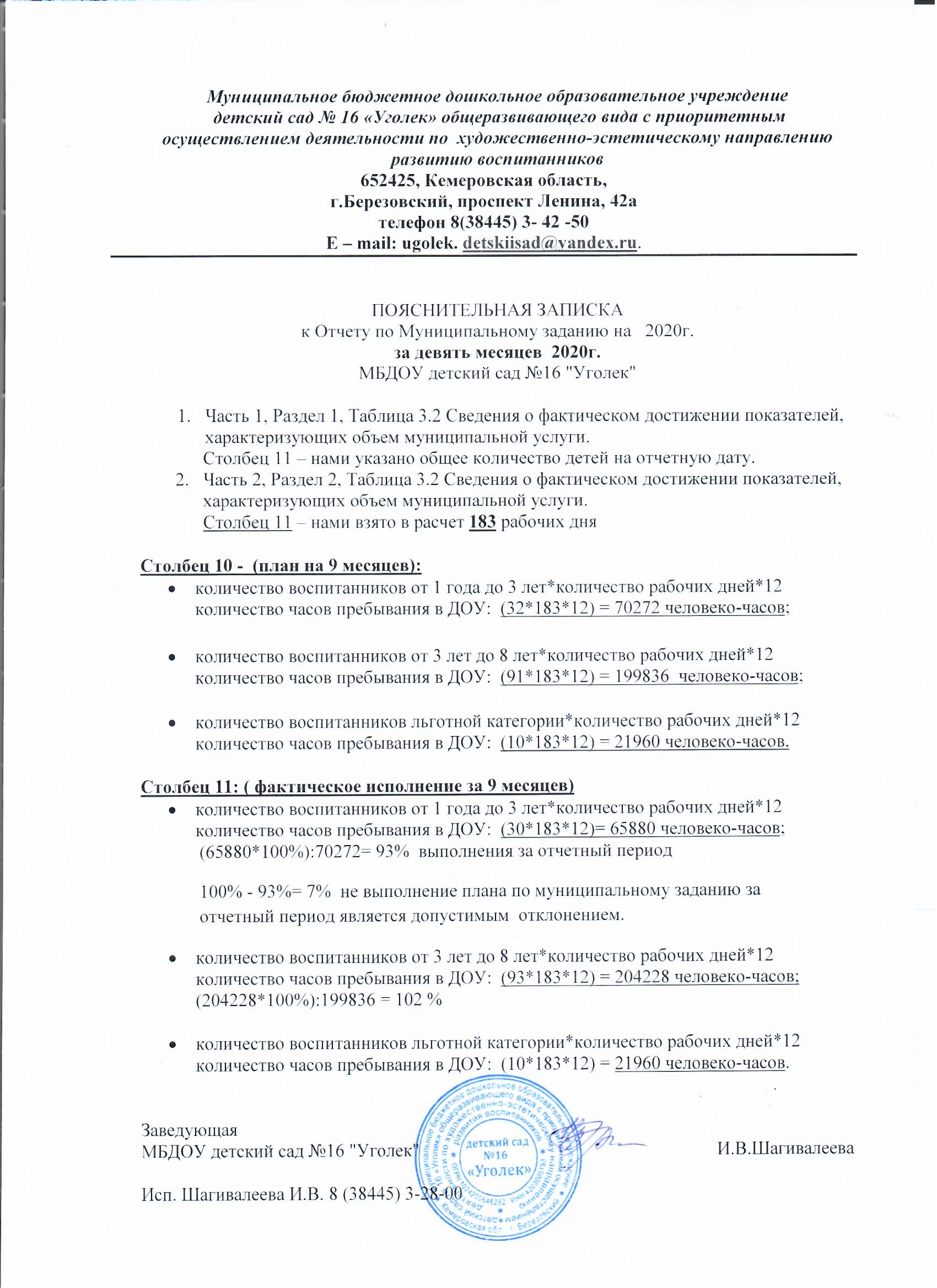 ОТЧЕТ О ВЫПОЛНЕНИИ  МУНИЦИПАЛЬНОГО ЗАДАНИЯ № 1на 2020 год и на плановый период 2021   и 2022     годовот «8»  октября 2020г.КодыНаименование муниципального учреждения Березовского ГО Форма по0506001Муниципальное бюджетное дошкольное  образовательное учреждение детский сад №16 "Уголек" общеразвивающего вида с приоритетным осуществлением деятельности по художественно-эстетическому направлению развития воспитанниковОКУДДата 08.10.2020Виды деятельности муниципального учреждения Березовского ГООбразование дошкольноепо сводному реестру 323У3617Вид муниципального учреждения Березовского ГО        дошкольная образовательная  организацияПо ОКВЭД 85.11(указывается вид муниципального учреждения Березовского ГОПо ОКВЭД 88.91из базового (отраслевого) перечня)Периодичность   9 месяцев,  2020г.Часть 1. Сведения об оказываемых муниципальных услугах2 Раздел 11. Наименование муниципальной услуги Реализация основных общеобразовательных программ дошкольного образованияУникальный номер по2. Категории потребителей муниципальной услуги  Физические лица в возрасте до 8 летперечню3. Сведения о фактическом достижении показателей, характеризующих объем и (или) качество муниципальной услуги:3. Сведения о фактическом достижении показателей, характеризующих объем и (или) качество муниципальной услуги:3.1. Сведения о фактическом достижении показателей, характеризующих качество муниципальной услуги:Уникальныйномер реестровой записиПоказатель, характеризующий содержание муниципальной услугиПоказатель, характеризующий содержание муниципальной услугиПоказатель, характеризующий содержание муниципальной услугиПоказатель, характеризующий условия (формы)оказания муниципальной услугиПоказатель, характеризующий условия (формы)оказания муниципальной услугиПоказатель качества муниципальной услугиПоказатель качества муниципальной услугиПоказатель качества муниципальной услугиПоказатель качества муниципальной услугиПоказатель качества муниципальной услугиПоказатель качества муниципальной услугиПоказатель качества муниципальной услугиПоказатель качества муниципальной услугиУникальныйномер реестровой записиПоказатель, характеризующий содержание муниципальной услугиПоказатель, характеризующий содержание муниципальной услугиПоказатель, характеризующий содержание муниципальной услугиПоказатель, характеризующий условия (формы)оказания муниципальной услугиПоказатель, характеризующий условия (формы)оказания муниципальной услугинаименование показателяединица измерения по ОКЕИединица измерения по ОКЕИутверждено в муниципальном задании на  2020 годисполнено наотчетную датудопустимое(возможное)отклонениеотклонение, превышающее допустимое (возможное) значениепричина отклоненияУникальныйномер реестровой записи Виды образовательной программы Категории потребителей Возраст обучающихся Форма  образования и формы реализации образовательных программ наименование показателянаименование показателянаименованиекодутверждено в муниципальном задании на  2020 годисполнено наотчетную датудопустимое(возможное)отклонениеотклонение, превышающее допустимое (возможное) значениепричина отклоненияУникальныйномер реестровой записи Виды образовательной программы3 Возраст обучающихся5наименование показателянаименованиекодутверждено в муниципальном задании на  2020 годисполнено наотчетную датудопустимое(возможное)отклонениеотклонение, превышающее допустимое (возможное) значениепричина отклонения1234567891011121314804011О.99.0.БВ24ДМ62000Не указаноНе указано От 1 года до 3 лет Очная  01. Уровень соответствия образовательной программы дошкольного образования требованиям ФГОС; процент 744 100 100 10 --- ----804011О.99.0.БВ24ДМ62000Не указаноНе указано От 1 года до 3 лет Очная  02. Доля родителей (законных представителей), удовлетворенных условиями и качеством предоставляемой услуги процент 744 10010010 ---- ----804011О.99.0.БВ24ДМ62000Не указаноНе указано От 1 года до 3 лет Очная 03. Доля своевременно устраненных общеобразовательным учреждением нарушений, выявленных в результате проверокпроцент74410010010---------- 801011.О.99.БВ24ДН82000 Не указано Не указано От 3 лет до 8 лет Очная  01. Уровень соответствия образовательной программы дошкольного образования требованиям ФГОС; процент 744 100 100 10 ---- ----- 801011.О.99.БВ24ДН82000 Не указано Не указано От 3 лет до 8 лет Очная  02. Доля родителей (законных представителей), удовлетворенных условиями и качеством предоставляемой услуги процент 744 100100 10 ----- ----- 801011.О.99.БВ24ДН82000 Не указано Не указано От 3 лет до 8 лет Очная 03. Доля своевременно устраненных общеобразовательным учреждением нарушений, выявленных в результате проверокпроцент 74410010010----------801011О.99.0.БВ24БТ962000 адаптивная образовательная программаНе указаноОт 3 до 8 леточная 01. Уровень соответствия образовательной программы дошкольного образования требованиям ФГОС; процент 744 100 100 10 ---- -----801011О.99.0.БВ24БТ962000 адаптивная образовательная программаНе указаноОт 3 до 8 леточная 02. Доля родителей (законных представителей), удовлетворенных условиями и качеством предоставляемой услуги процент 744 100100 10 ----- -----801011О.99.0.БВ24БТ962000 адаптивная образовательная программаНе указаноОт 3 до 8 леточная03. Доля своевременно устраненных общеобразовательным учреждением нарушений, выявленных в результате проверокпроцент 74410010010----------Уникальныйномер реестровой записиПоказатель, характеризующий содержание муниципальной услугиПоказатель, характеризующий содержание муниципальной услугиПоказатель, характеризующий содержание муниципальной услугиПоказатель, характеризующий условия (формы)оказания муниципальной услугиПоказатель, характеризующий условия (формы)оказания муниципальной услугиПоказатель объема муниципальной услугиПоказатель объема муниципальной услугиПоказатель объема муниципальной услугиПоказатель объема муниципальной услугиПоказатель объема муниципальной услугиПоказатель объема муниципальной услугиПоказатель объема муниципальной услугиПоказатель объема муниципальной услугиСредний размер платы (цена, тариф)Уникальныйномер реестровой записиПоказатель, характеризующий содержание муниципальной услугиПоказатель, характеризующий содержание муниципальной услугиПоказатель, характеризующий содержание муниципальной услугиПоказатель, характеризующий условия (формы)оказания муниципальной услугиПоказатель, характеризующий условия (формы)оказания муниципальной услугинаименование показателяединица измерения по ОКЕИединица измерения по ОКЕИутверждено в муниципальном задании на 2020 годисполнено на отчетную датудопустимое(возможное)отклонениеотклонение, превышающее допустимое (возможное) значениепричина отклоненияСредний размер платы (цена, тариф)Уникальныйномер реестровой записиВиды образовательной программы  Категории потребителей Возраст обучающихсянаименование показателя наименование показателянаименование показателянаименованиекодутверждено в муниципальном задании на 2020 годисполнено на отчетную датудопустимое(возможное)отклонениеотклонение, превышающее допустимое (возможное) значениепричина отклоненияСредний размер платы (цена, тариф)Уникальныйномер реестровой записинаименование показателянаименованиекодутверждено в муниципальном задании на 2020 годисполнено на отчетную датудопустимое(возможное)отклонениеотклонение, превышающее допустимое (возможное) значениепричина отклоненияСредний размер платы (цена, тариф)123456789101112131415801100.О.99.0.БВ24М62000 Не указано Не указано От 1 года до 3 лет 001. число обучающихся Чел. 7923230100отсутствие в очереди детей данной возрастной группы бесплатно801011.О99.0.БВ24ДР82000 Не указано Не указано От 3 лет до 8 лет 001. число обучающихся Чел. 7929193100 бесплатно801011.О99.0.БВ24БТ962000 адаптивная образовательная программа Не указано От 3 лет до 8 лет 001. число обучающихся Чел. 79200100 бесплатноЧасть 2. Сведения о выполняемых услугахРаздел 21. Наименование муниципальной услуги 1. Наименование муниципальной услуги 1. Наименование муниципальной услуги Уникальный номерПрисмотр и уходПрисмотр и уходПрисмотр и уходпо базовому2. Категории потребителей работы2. Категории потребителей работы2. Категории потребителей работы(отраслевому) перечнюФизические лицаФизические лицаФизические лицаУникальныйномер реестровойзаписиПоказатель, характеризующий содержание муниципальной услугиПоказатель, характеризующий содержание муниципальной услугиПоказатель, характеризующий содержание муниципальной услугиПоказатель, характеризующий условия (формы) выполнения муниципальной услугиПоказатель, характеризующий условия (формы) выполнения муниципальной услугиПоказатель качества муниципальной услугиПоказатель качества муниципальной услугиПоказатель качества муниципальной услугиПоказатель качества муниципальной услугиПоказатель качества муниципальной услугиПоказатель качества муниципальной услугиПоказатель качества муниципальной услугиПоказатель качества муниципальной услугиУникальныйномер реестровойзаписиПоказатель, характеризующий содержание муниципальной услугиПоказатель, характеризующий содержание муниципальной услугиПоказатель, характеризующий содержание муниципальной услугиПоказатель, характеризующий условия (формы) выполнения муниципальной услугиПоказатель, характеризующий условия (формы) выполнения муниципальной услугинаименование показателяединица измерения по ОКЕИединица измерения по ОКЕИутверждено в муниципальном задании на 2020 годисполнено наотчетную датудопустимое(возможное)отклонениеотклонение, превышающее допустимое (возможное) значениепричина отклоненияУникальныйномер реестровойзаписи Категория потребителей Возраст обучающихся Справочник периодов пребывания наименование показателянаименование показателянаименованиекодутверждено в муниципальном задании на 2020 годисполнено наотчетную датудопустимое(возможное)отклонениеотклонение, превышающее допустимое (возможное) значениепричина отклоненияУникальныйномер реестровойзаписинаименование показателянаименованиекодутверждено в муниципальном задании на 2020 годисполнено наотчетную датудопустимое(возможное)отклонениеотклонение, превышающее допустимое (возможное) значениепричина отклонения1234567891011121314 853211.О.99.0.бв19АА50000 Физические лица за исключением льготных категорий От 1 до 3 лет Группа полного дня01. Доля родителей (законных представителей), удовлетворенных условиями и качеством предоставляемой услуги процент 744 100 100 10 ---- ----- 853211.О.99.0.бв19АА50000 Физические лица за исключением льготных категорий От 1 до 3 лет Группа полного дня 02. доля своевременно устраненных образовательным учреждением нарушений, выявленных в результате проверок органами исполнительной власти субъектов РФ, осуществляющим и функции по контролю и надзору в сфере образования процент 744100  100 10 ---- ----- 853211О.99.0.БВ19АА56000 Физические лица за исключением льготных категорий От 3 до 8 лет Группа полного дня 01. Доля родителей (законных представителей), удовлетворенных условиями и качеством предоставляемой услуги процент 744 100 10010 --------  853211О.99.0.БВ19АА56000 Физические лица за исключением льготных категорий От 3 до 8 лет Группа полного дня  02. доля своевременно устраненных образовательным учреждением нарушений, выявленных в результате проверок органами исполнительной власти субъектов РФ, осуществляющим и функции по контролю и надзору в сфере образования процент744  100 100 10 ---- ----853212.О.99.0.БВ23АГ14000Физические лица льготных категорий, определяемых учредителемНе указаноГруппа полного дня 01. Доля родителей (законных представителей), удовлетворенных условиями и качеством предоставляемой услугиФизические лица льготных категорий, определяемых учредителемНе указаноГруппа полного дня  02. доля своевременно устраненных образовательным учреждением нарушений, выявленных в результате проверок органами исполнительной власти субъектов РФ, осуществляющим и функции по контролю и надзору в сфере образования Уникальныйномер реестровой записиПоказатель, характеризующий содержание работыПоказатель, характеризующий содержание работыПоказатель, характеризующий содержание работыПоказатель, характеризующий условия (формы) выполнения работыПоказатель, характеризующий условия (формы) выполнения работыПоказатель объема работыПоказатель объема работыПоказатель объема работыПоказатель объема работыПоказатель объема работыПоказатель объема работыПоказатель объема работыПоказатель объема работы Уникальныйномер реестровой записиПоказатель, характеризующий содержание работыПоказатель, характеризующий содержание работыПоказатель, характеризующий содержание работыПоказатель, характеризующий условия (формы) выполнения работыПоказатель, характеризующий условия (формы) выполнения работынаименование показателяединица измерения по ОКЕИединица измерения по ОКЕИутверждено в муниципальном задании на  2020 годисполнено наотчетную датудопустимое(возможное)отклонениеотклонение, превышающее допустимое (возможное) значениепричина отклонения Уникальныйномер реестровой записинаименование показателянаименованиекодутверждено в муниципальном задании на  2020 годисполнено наотчетную датудопустимое(возможное)отклонениеотклонение, превышающее допустимое (возможное) значениепричина отклонения Уникальныйномер реестровой записиКатегория потребителейВозраст обучающихсяСправочник периодов пребываниянаименование показателянаименование показателянаименованиекодутверждено в муниципальном задании на  2020 годисполнено наотчетную датудопустимое(возможное)отклонениеотклонение, превышающее допустимое (возможное) значениепричина отклонения1234567891011121314853211О.99.0.БВ19АА50000 Физические лица за исключением льготных категорий От 1 года до 3 лет Группа полного дня853211О.99.0.БВ19АА50000 Физические лица за исключением льготных категорий От 1 года до 3 лет Группа полного дня 002. человекочасов пребывания человекочас 53962592 (70272 - план на 9 мес.  2020г.)65880107отсутствие в очереди детей данной возрастной категории853211О.99.0.БВ19АА56000Физические лица за исключением льготных категорийОт 3 до 8 летГруппа полного дня 002. человекочасов пребываниячеловекочас539 158436 (199836- план на 9 мес. 2020г.)204228100853212О.99.0.БВ23АГ14000Физические лица льготных категорий, определяемых учредителемНЕ УКАЗАНОГруппа полного дня 002. человекочасов пребываниячеловекочас53919560 (21960 - план на 9 мес. 2020г.)21960100----------------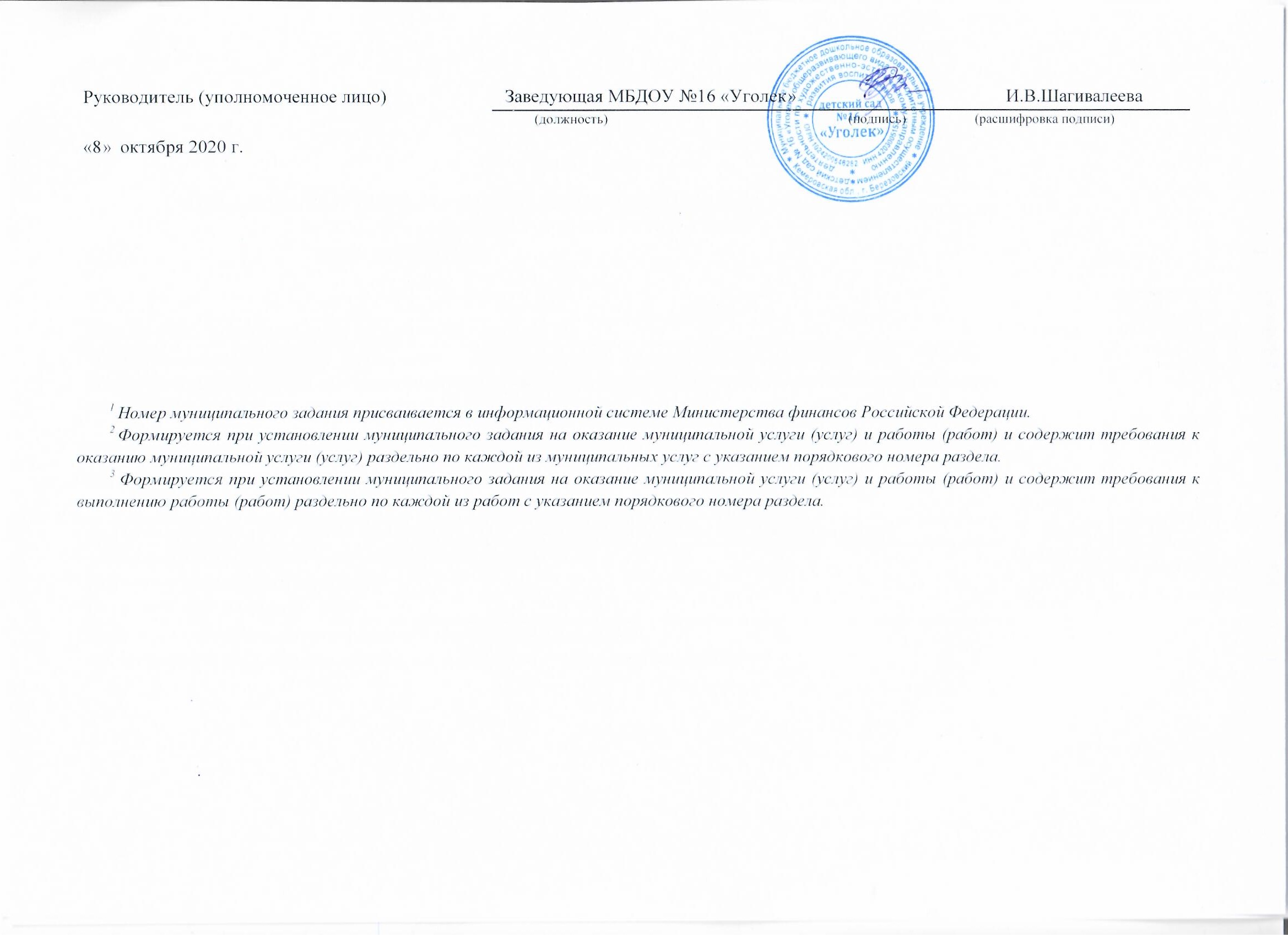 